АДМИНИСТРАЦИЯ ПЕРВОМАЙСКОГО РАЙОНА ПОСТАНОВЛЕНИЕ  27.10.2017					                                                                 № 239    (в редакции Постановления от 19.02.2018 № 18, Постановления от 14.08.2018 № 172, Постановления от 25.03.2019 № 83, Постановления от 09.09.2019 № 185)Руководствуясь статьей 179 Бюджетного кодекса Российской Федерации, статьей 33 Устава муниципального образования «Первомайский район»,ПОСТАНОВЛЯЮ:Утвердить муниципальную программу «Благоустройство территории Первомайского района Томской области на 2018-2022 годы» согласно приложению №1.Опубликовать настоящее постановление в газете «Заветы Ильича» и разместить на официальном сайте Администрации Первомайского района в информационно-телекоммуникационной сети Интернет (http://pmr.tomsk.ru/).Настоящее постановление вступает в силу c даты его официального опубликования.4.  Контроль за исполнением настоящего постановления возложить на заместителя Главы Первомайского района по строительству, ЖКХ, дорожному комплексу, ГО и ЧС Петроченко Н.Н.Глава Первомайского района                                                                     И.И. СибертПриложение №1 к постановлениюАдминистрации Первомайского района                                                                                 от 27.10.2017 № 239           МУНИЦИПАЛЬНАЯ ПРОГРАММА«БЛАГОУСТРОЙСТВО ТЕРРИТОРИИ ПЕРВОМАЙСКОГО РАЙОНА ТОМСКОЙ ОБЛАСТИ НА 2018-2022 ГОДЫ»ПАСПОРТМУНИЦИПАЛЬНОЙ ПРОГРАММЫХарактеристика проблемы, на решение которой направлена муниципальная программаХарактеристика проблемыНеобходимое условие успешного развития экономики района и улучшения условий жизни населения.В последние годы в районе проводилась целенаправленная работа по благоустройству и социальному развитию населенных пунктов.  В то же время в вопросах благоустройства территории поселения имеется ряд проблем.Благоустройство многих населенных пунктов поселения не отвечает современным требованиям. Большие нарекания вызывают благоустройство и санитарное содержание дворовых территорий. По-прежнему серьезную озабоченность вызывают состояние сбора, утилизации и захоронения бытовых и промышленных отходов, освещение улиц поселения.В настоящее время уличное освещение составляет 70% от необходимого, для обустройства нормативного количества приборов наружного освещения требуется дополнительное финансирование.Для решения данной проблемы требуется участие и взаимодействие органов местного самоуправления сельских поселений Первомайского района с привлечением предприятий и организаций, наличия финансирования с привлечением источников всех уровней.Работы по благоустройству населенных пунктов района не приобрели пока комплексного, постоянного характера, не переросли в полной мере в плоскость конкретных практических действий. До настоящего времени не налажена должным образом работа специализированных предприятий, медленно внедряется практика благоустройства территорий на основе договорных отношений с организациями различных форм собственности и гражданами.Несмотря на предпринимаемые меры, растет количество несанкционированных навалов мусора бытовых и промышленных отходов. Накопление в значительных масштабах бытовых и промышленных отходов в придорожных полосах, в лесных массивах, на береговых линиях и рекреационных зонах водоемов, на территориях скверов, детских игровых площадок и т.д. оказывает негативное воздействие на окружающую среду, является одной их главных проблем обращения с отходами.Недостаточно занимаются благоустройством и содержанием закрепленных территорий организации, расположенные на территориях населенных пунктов района. Эти проблемы не могут быть решены в пределах одного финансового года, поскольку требуют значительных бюджетных расходов, для их решения требуется участие не только органов местного самоуправления, но и органов государственной власти.Для решения проблем по благоустройству населенных пунктов поселения необходимо использовать программно-целевой метод. Комплексное решение проблемы окажет положительный эффект на санитарно-эпидемиологическую обстановку, предотвратит угрозу жизни и безопасности граждан, будет способствовать повышению уровня их комфортного проживания.Конкретная деятельность по выходу из сложившейся ситуации, связанная с планированием и организацией работ по вопросам улучшения благоустройства, санитарного состояния населенных пунктов поселения, создания комфортных условий проживания населения, по мобилизации финансовых и организационных ресурсов, должна осуществляться в соответствии с настоящей Программой.Основные риски, связанные с программно-целевым методом решения проблемы1.2.1. Негативное влияние на реализацию Программы может быть оказано в виде финансирования мероприятий в меньшем объеме, чем предусмотрено Программой. При наличии такого фактора Программа будет исполняться в объеме, соответствующем сумме уменьшенного финансирования.	1.2.2. При увеличении стоимости материалов, комплектующих и горюче-смазочных материалов мероприятия Программы будут исполняться в тех объемах, на исполнение которых будет достаточно имеющихся ассигнований.	1.2.3. Изменение социальной и экономической ситуации в стране, выявление новых приоритетов при решении общегосударственных задач. 2. Основные цели и задачи муниципальной программы с указанием сроков и этапов её реализации, а также целевых показателей2.1. Основные цели и показатели целейДля определения комплекса проблем, подлежащих программному решению, проведен анализ существующего положения в комплексном благоустройстве района. По результатам проведения анализа сформулированы цели, задачи и направления деятельности при осуществлении программы.Данная Программа направлена на обеспечение комфортного уровня проживания граждан на территории населенных пунктов Первомайского района и включает следующие цели для реализации:1) Совершенствование системы комплексного благоустройства муниципального образования «Первомайский район»;2) Повышение уровня внешнего благоустройства и санитарного содержания населенных пунктов Первомайского района; 3) Совершенствование эстетического вида Первомайского района, создание гармоничной архитектурно-ландшафтной среды.Показатели целей представлены в Таблице 1.Таблица 12.2. Основные задачи Программы и их показателиБлагоустройство в жилых кварталах и на территориях сельских населенных пунктов района включает в себя внутриквартальные проезды, тротуары, зелёные насаждения, детские игровые и спортивные площадки, места отдыха с установленными в них малыми архитектурными формами. Благоустройство является качественным показателем обеспечения чистоты, порядка и обеспечения комфортных условий для проживания граждан. В сложившемся положении необходимо продолжать комплексное благоустройство в районе и создать комфортную среду для проживания граждан Первомайского района.Существующие участки зеленых насаждений общего пользования и растений имеют неудовлетворительное состояние: недостаточно благоустроены, нуждаются в постоянном уходе, формовочной обрезке, эксплуатация их бессистемна. Необходим систематический уход за существующими насаждениями: вырезка поросли, удаление аварийных и старых деревьев, декоративная обрезка, подсадка саженцев, разбивка клумб, укос газонов и обочин внутриквартальных проездов. Причин такого положения много и, прежде всего, в отсутствии необходимого штата рабочих по благоустройству, недостаточном участии в этой работе предприятий, учреждений, жителей муниципального образования, учащихся, недостаточности средств, определяемых ежегодно бюджетом района.Для решения этой проблемы необходимо, чтобы работы по озеленению выполнялись специалистами, по плану, в соответствии с требованиями стандартов. Кроме того, действия участников, принимающих участие в решении данной проблемы, должны быть согласованы между собой.На данный момент огромное внимание уделяется возможности инвалидов пользоваться услугами наравне с остальными группами населения, не имеющими проблем со здоровьем и комфортно чувствовать себя в жилых зданиях. Существует необходимость обустройства объектов необходимыми для инвалидов пандусами и другими важными сооружениями, для создания комфортной среды для жизни инвалидов.Для достижения поставленных целей необходимо решить следующие задачи:1) Содержание существующих объектов благоустройства;2) Пропаганда благоприятной экологической обстановки и безопасности;3) Привлечение к осуществлению мероприятий по благоустройству территорий физических и юридических лиц и повышение их ответственности за соблюдение чистоты и порядка; 4) Контроль над соблюдением действий по обустройству объектов необходимыми для инвалидов пандусами и другими важными сооружениями;5) Усиление контроля над использованием, охраной и благоустройством территорий.Данные задачи решаются в течение всего срока реализации муниципальной программы, по мере необходимости.Показатели задач Программы представлены в Таблице 2.Таблица 2Условия досрочного прекращения реализации Программы.При любом сценарии реализации Программы существуют следующие риски, которые могут серьезно повлиять на реализацию или досрочное прекращение программы:1) макроэкономические риски, связанные с возможностью ухудшения внутренней и внешней конъюнктуры и снижения темпов роста экономики, высокой инфляцией и кризисом банковской системы;2) финансовые риски, связанные с возникновением бюджетного дефицита и вследствие этого недостаточным уровнем бюджетного финансирования.3. Перечень программных мероприятий3.1. Мероприятия, предусмотренные разделом 3 Методических рекомендаций по подготовке государственных (муниципальных) программ формирования современной городской среды в рамках реализации приоритетного проекта «Формирование комфортной городской среды» на 2017 год, утвержденных приказом Министерства строительства и жилищно-коммунального хозяйства Российской Федерации от 21 февраля 2017 года № 114/пр.Выполненные мероприятия:1) приняты следующие муниципальные правовые акты:а) Постановление № 182 от 21.08.2017 «Об утверждении Порядка включения объектов в муниципальную программу «Благоустройство территории Первомайского района на 2018 -2022 года»;2) опубликован проект Программы на официальном сайте Администрации Первомайского района в информационно-телекоммуникационной сети Интернет (http://pmr.tomsk.ru/).3) проведен отбор предложений заинтересованных лиц о включении дворовой территории в Программу в соответствии с постановлением № 182 от 21.08.2017 «Об утверждении Порядка включения объектов в муниципальную программу «Благоустройство территории Первомайского района на 2018-2022 года».4) проведены общественные обсуждения проекта Программы в соответствии с постановлением № 182 от 21.08.2017 «Об утверждении Порядка включения объектов в муниципальную программу «Благоустройство территории Первомайского района на 2018-2022 года».По итогам предложений заинтересованных лиц о включении дворовой территории в Программу и общественных обсуждений будет сформирован адресный перечень дворовых территорий и общественных территорий, подлежащих включению в муниципальную программу, который будет изложен в приложении 7.В результате реализации программы с целью предотвращения негативных последствий, которые могут возникнуть, предусмотрен комплекс мер по их предотвращению: 1) текущий мониторинг выполнения мероприятий Программы; 2)комплексную оценку эффективности мероприятий Программы, в том числе отсутствие негативных последствий, их воздействия на социальные, экологические и экономические последствия.Для управления рисками программы, предусмотрен комплекс мер, по их устранению:требуемые объемы бюджетного финансирования обосновываются в рамках бюджетного цикла;в качестве дополнительного финансирования планируется привлекать средства на реализацию программы (мероприятий) из бюджета Томской области, в виде субсидий.Организационные риски связаны с необходимостью координации большого количества участников в процессе проведения массовых мероприятий (трудовое участие). В качестве мер управления организационными рисками будут использоваться:составление планов работ, закрепление ответственности за выполнение мероприятий за конкретными исполнителями. 3.2. Перечень мероприятий ПрограммыПеречень мероприятий Программы представлен в Таблице 3.Таблица 34. Обоснование ресурсного обеспечения муниципальной программы Основными источниками финансирования муниципальной программы являются:1) средства местного бюджета, утвержденные решением о бюджете Администрации Первомайского района на соответствующий финансовый год;2) средства федерального и областного бюджетов в объемах, предусмотренных Постановлением Правительства Российской Федерации от 10.02.2017 № 169 «Об утверждении Правил предоставления и распределения субсидий из федерального бюджета бюджетам субъектов Российской Федерации на поддержку государственных программ субъектов Российской Федерации и муниципальных программ формирования современной городской среды» и государственной программы Формирование комфортной городской среды Томской области на 2018-2022 годы (далее – Государственная программа), утвержденной постановлением Администрации Томской области от 31.08.2017 № 317а на соответствующий финансовый год.    Привлечение средств внебюджетных источников производится в соответствии с Порядком аккумулирования и расходования средств заинтересованных лиц, направляемых на выполнение минимального и дополнительного перечней работ по благоустройству дворовых территорий, и механизм контроля за их расходованием, а также порядок и формы трудового и (или) финансового участия граждан в выполнении указанных работ (Приложение 5 к Программе).	Общий объем и источники финансирования Программы представлен в Таблице 4.Таблица 4Объем и основные направления расходования средств (с детализацией по годам реализации, тыс. рублей) представлен в Таблице 5.Таблица 5Срок реализации Программы: 2018-2022 годы.5. Механизм реализации муниципальной программы, включающий в себя механизм управления программой и механизм взаимодействия муниципальных заказчиков.Реализацию муниципальной программы осуществляет Администрация Первомайского района, Администрации сельских поселений Первомайского района, Общество с Ограниченной Ответственностью Управляющая Компания «Первомайская», Общество с Ограниченной Ответственностью Управляющая Компания «Асиножилсервис», Управление имущественных отношений Администрации Первомайского района.Контроль над реализацией муниципальной программы осуществляет заместитель Главы Первомайского района по строительству, ЖКХ, дорожному комплексу, ГО и ЧС. Текущий контроль и мониторинг реализации Программы осуществляет Администрация Первомайского района, ведущий специалист по целевым программам Отдела строительства, архитектуры и ЖКХ Администрации Первомайского района.   	Для реализации Программы определены:	1) Минимальный перечень работ по благоустройству дворовых территорий многоквартирных домов (Приложение 1 к Программе);	2) Дополнительный перечень работ по благоустройству дворовых территорий многоквартирных домов (Приложение 1 к Программе);	3) Визуализированный перечень образцов элементов благоустройства, предлагаемых к размещению на дворовой территории (Приложение 2 к Программе);	4) Нормативная стоимость (единичные расценки) работ по благоустройству дворовых территорий, входящих в состав минимального перечня таких работ (Приложение 3 к Программе);	5) Форма и минимальная доля финансового и (или) трудового участия заинтересованных лиц, организаций в выполнении минимального и дополнительного перечней работ по благоустройству дворовых территорий (Приложение 4 к Программе);	6) Порядок аккумулирования и расходования средств заинтересованных лиц, направляемых на выполнение минимального и дополнительного перечней работ по благоустройству дворовых территорий, и механизм контроля за их расходованием, а также порядок и формы трудового и (или) финансового участия граждан в выполнении указанных работ (Приложение 5 к Программе);	7) Порядок включения предложений заинтересованных лиц о включении дворовой территории в муниципальную программу (Постановление Администрации Первомайского района от 21.08.2017 № 182 «Об утверждении Порядка включения объектов в муниципальную программу «Благоустройство территории Первомайского района на 2018-2022 года»);	8) Порядок разработки, обсуждения с заинтересованными лицами и утверждения дизайн - проектов благоустройства дворовой территории (Приложение 6 к Программе);Одним из требований к дизайну - проекту является необходимость предусматривать проведение мероприятий по благоустройству с учетом необходимости обеспечения физической, пространственной и информационной доступности зданий, сооружений, территорий для инвалидов и других маломобильных групп населения.9) Перечень дворовых и общественных территорий согласно поданным заявкам заинтересованных лиц и результатов проведенной инвентаризации в 2017 году, для участия в программе на 2018-2022 годы (Приложение 7 к Программе).Ведущий специалист по целевым программам отдела строительства и архитектуры Администрации Первомайского района в соответствии с постановлением Администрации Первомайского района №55 от 18.03.2016 года готовит годовой отчет (Приложение 8) до 1 марта каждого года и квартальный отчет (Приложение 9) о реализации муниципальной программы представляются заказчиками и координаторами муниципальной программы в отдел промышленности, экономики и жизнеобеспечения администрации Первомайского района до десятого числа месяца, следующего за отчетным кварталом.6. Оценка социально-экономической и экологической эффективности муниципальной программы.Экономическая эффективность реализации мероприятий Программы будет выражаться в обустройстве детских и спортивных площадок, дворовых территорий, обустройстве мест массового отдыха.Экологическая эффективность будет заключаться в ликвидации несанкционированных свалок, освещение улиц, оснащение улиц указателями с названиями улиц и номерами домов. Озеленение территории. Социальная эффективность будет выражаться в привитие жителям муниципального образования любви и уважения к своей малой Родине, к соблюдению чистоты и порядка на территории муниципального образования «Первомайский район», патриотическому воспитанию молодежи.Оценка эффективности настоящей муниципальной программы будет проводиться отделом экономического развития Администрации Первомайского района, в соответствии с порядком проведения мониторинга и оценки эффективности реализации муниципальных программ, Приложение №3, Постановления Администрации Первомайского района от 18.03.2016 № 55.Приложение № 1 к муниципальной программе «Благоустройство территории     Первомайского района Томской области на 2018-2022 годы Минимальный перечень работ по благоустройству дворовых территорий многоквартирных домовДополнительный перечень работ по благоустройству дворовых территорий многоквартирных домовПриложение № 2 к муниципальной программе «Благоустройство территории Первомайского района Томской области на 2018-2022 годы»Визуализированный перечень образцов элементов благоустройства, предлагаемых к размещению на дворовой территорииПриложение № 3 к муниципальной программе «Благоустройство территории Первомайского района Томской области на 2018-2022 годы»Приложение № 4 к муниципальной программе «Благоустройство территории Первомайского района Томской области на 2018-2022 годы»Форма и минимальная доля финансового и (или) трудового участия заинтересованных лиц, организаций в выполнении минимального и дополнительного перечней работ по благоустройству дворовых территорийПриложение № 5 к муниципальной программе «Благоустройство территории Первомайского района Томской области на 2018-2022 годы»ПОРЯДОКаккумулирования и расходования средств заинтересованных лиц, направляемых на выполнение минимального и дополнительного перечней работ по благоустройству дворовых территорий, и механизм контроля за их расходованием, а также порядок и формы трудового и финансового участия граждан в выполнении указанных работОбщие положения1. Настоящий Порядок определяет механизм аккумулирования, расходования средств заинтересованных лиц, направляемых на выполнение минимального и дополнительного перечней работ по благоустройству дворовых территорий, и механизм контроля за их расходованием, а также порядок и формы трудового и (или) финансового участия граждан в выполнении указанных работ в целях софинансирования мероприятий муниципальной программы «Благоустройство территории Первомайского района Томской области на 2018-2022 годы» муниципального образования «Первомайский район» Томской области.В целях настоящего Порядка:1) под дворовой территорией понимается совокупность территорий, прилегающих к многоквартирным домам, с расположенными на них объектами, предназначенными для обслуживания и эксплуатации таких домов, и элементами благоустройства этих территорий, в том числе парковками (парковочными местами), тротуарами и автомобильными дорогами, включая автомобильные дороги, образующие проезды 
к территориям, прилегающим к многоквартирным домам;2) под заинтересованными лицами понимаются собственники помещений в многоквартирных домах, собственники иных зданий 
и сооружений, расположенных в границах дворовой территории, подлежащей благоустройству;3) под трудовым (неденежным) участием понимается, в том числе выполнение заинтересованными лицами неоплачиваемых работ, не требующих специальной квалификации, как например, подготовка объекта (дворовой территории) к началу работ (земляные работы, демонтаж старого оборудования, уборка мусора), покраска оборудования, озеленение территории, посадка деревьев, охрана объекта (дворовой территории);4) под минимальным перечнем видов работ по благоустройству дворовых территорий (далее – минимальный перечень) понимается ремонт дворовых проездов, обеспечение освещения дворовых территорий, установка скамеек, урн;5) под перечнем дополнительных видов работ по благоустройству дворовых территорий (далее – дополнительный перечень) понимается оборудование детских и спортивных площадок, автомобильных парковок, озеленение территорий, оборудование площадок для сбора коммунальных отходов, включая раздельный сбор отходов, устройство и ремонт ограждений различного функционального назначения, устройство и ремонт дворовых тротуаров и пешеходных дорожек, устройство пандуса, устройство водоотводных лотков.2. Решение о финансовом и (или) трудовом участии заинтересованных лиц в реализации мероприятий по благоустройству дворовых территорий по минимальному и дополнительному перечню принимается в соответствии с законодательством Российской Федерации собственниками помещений в каждом многоквартирном доме и собственниками каждого здания и сооружения (при их наличии), расположенных в границах дворовой территории.II. Порядок и формы финансового и трудового участия, их подтверждение3. При выполнении работ по минимальному и дополнительному перечню заинтересованные лица обеспечивают финансовое участие в размере не менее 1% от сметной стоимости работ на благоустройство дворовой территории.4. Заинтересованные лица должны обеспечить трудовое участие в реализации мероприятий по благоустройству дворовых территорий путем выполнения следующих видов работ (одного или нескольких):- подготовка объекта (дворовой территории) к началу работ (земляные работы, демонтаж старого оборудования, уборка мусора);- покраска оборудования; - озеленение территории; - посадка деревьев; - охрана объекта (дворовой территории).5. Финансовое и трудовое участие заинтересованных лиц в выполнении мероприятий по благоустройству дворовых территорий подтверждается документально. Документальное подтверждение финансового и трудового участия представляется в Администрацию Первомайского района, не позднее чем через 5-ть рабочих дней после осуществления финансового, трудового участия.Документами, подтверждающими финансовое участие, являются копии платежных документов о перечислении средств или внесении средств на специальный счет, открытый в порядке, установленном пунктом 8 настоящего Порядка.Документами (материалами), подтверждающими трудовое участие являются письменный отчет совета многоквартирного дома и (или) лица, управляющего многоквартирным домом, о проведении мероприятия с трудовым участием заинтересованных лиц. В качестве приложения к такому отчету должны быть представлены фото-, видеоматериалы, подтверждающие проведение мероприятия с трудовым участием заинтересованных лиц. Администрация Первомайского района в течение 5-ти дней со дня их получения размещает указанные материалы на официальном сайте Администрации Первомайского района в информационно-телекоммуникационной сети Интернет (http://pmr.tomsk.ru/) (далее – портал).III. Аккумулирование, расходование и контроль за расходованием средств заинтересованных лиц6. Сбор средств заинтересованных лиц на выполнение минимального и дополнительного перечней работ по благоустройству дворовых территорий обеспечивают управляющие организации (в случае реализации способа управления - управление управляющей организацией), товарищества собственников жилья (в случае реализации способа управления - управление товариществом собственников жилья) (далее – лица, управляющие МКД).7. Собранные средства перечисляются лицами, управляющими многоквартирного дома, на лицевой счет, открытый Администрацией Первомайского района в Управлении Федерального казначейства по Томской области для учета операций со средствами, поступающими во временное распоряжение (далее – специальный счет). На указанный специальный счет лица, управляющие многоквартирного дома, перечисляют средства на благоустройство дворовой территории в целях софинансирования мероприятий муниципальной программы «Благоустройство территории Первомайского района Томской области на 2018-2022 года» (далее – муниципальная программа).8. Не позднее 5-ти рабочих дней с момента завершения государственной экспертизы сметной стоимости мероприятий по благоустройству дворовой территории Администрация Первомайского района информирует лиц, управляющих многоквартирного дома, дворовые территории многоквартирных домов, которыми они управляют, включены в муниципальную программу, о реквизитах специального счета, о сметной стоимости работ на благоустройство дворовой территории.Лица, управляющие многоквартирного дома, в срок не позднее 5-ти рабочих дней с момента получения информации, указанной в первом абзаце настоящего пункта, обеспечивают перечисление средств на специальный счет в размере, установленном в протоколе общего собрания собственников помещений многоквартирного дома.Не позднее 20 июля текущего финансового года Администрация Первомайского района направляет справку в комиссию по принятию решения  о внесении (невнесении) изменений в проект муниципальной программы «Благоустройство территории Первомайского района на 2018-2022 годы», созданной постановлением  Администрации Первомайского района от 21.08.2017  №182 «Об утверждении Порядка включения объектов в муниципальную программу «Благоустройство территории Первомайского района на 2018-2022 года»   (далее – Комиссия), о размере поступивших средств в разрезе многоквартирных домов и о сметной стоимости работ на благоустройство дворовой территории. Комиссия в срок до 23 июля текущего финансового года рассматривает поступившую информацию, и, в случае неисполнения указанного в настоящем пункте обязательства, в срок до 27 июля текущего финансового года принимает решение об исключении дворовой территории из перечня домов и муниципальной программы и о включении в муниципальную программу дворовой территории из резервного перечня многоквартирных домов.9. Администрация Первомайского района обязана:1) вести учет поступающих средств в разрезе многоквартирных домов, дворовые территории которых подлежат благоустройству;2) обеспечить ежемесячное опубликование на портале информации о размере поступивших средств в разрезе многоквартирных домов;3) ежемесячно, в срок до 5-го числа каждого месяца, направлять информацию о размере поступивших средств в разрезе многоквартирных домов в Комиссию.С целью расходования средств заинтересованных лиц, направляемых на выполнение минимального и дополнительного перечней работ по благоустройству дворовых территорий, Администрация Первомайского района осуществляет операции по возврату средств, поступивших во временное распоряжение, всем лицам, управляющим многоквартирного дома, денежные средства которых находятся на специальном счете. Непосредственное перечисление подрядным организациям, выполняющим работы минимального и дополнительного перечней работ по благоустройству дворовых территорий, осуществляют лица, управляющие многоквартирного дома. Механизм перечисления средств заинтересованных лиц подрядным организациям, выполняющим работы минимального и дополнительного перечней работ по благоустройству дворовых территорий, ответственность лиц, управляющих многоквартирного дома, за целевое расходование средств заинтересованных лиц устанавливаются постановлением Администрации Первомайского района.Контроль за расходованием средств заинтересованных лиц, а также контроль за своевременным и в полном объеме возвратом аккумулированных денежных средств осуществляет орган, уполномоченный на проведение муниципального финансового контроля.Приложение № 6 к муниципальной программе «Благоустройство территории Первомайского районаТомской области на 2018-2022 годы»ПОРЯДОКразработки, обсуждения с заинтересованными лицами и утверждения дизайн - проектов благоустройства дворовых территорий, включенных 
в муниципальную программу муниципальной программы «Благоустройство территории Первомайского района Томской области на 2018-2022 годы»I. Общие положения1. Настоящий Порядок определяет механизм действий по разработке и утверждению дизайн - проектов благоустройства дворовых территорий (далее – дизайн-проект), требования к их оформлению, порядок их обсуждения с заинтересованными лицами в целях конкретизации размещения на дворовой территории элементов благоустройства с учетом мнения заинтересованных лиц.В целях настоящего Порядка:1) под дворовой территорией понимается совокупность территорий, прилегающих к многоквартирным домам, с расположенными на них объектами, предназначенными для обслуживания и эксплуатации таких домов, и элементами благоустройства этих территорий, в том числе парковками (парковочными местами), тротуарами и автомобильными дорогами, включая автомобильные дороги, образующие проезды 
к территориям, прилегающим к многоквартирным домам;2) под заинтересованными лицами понимаются собственники помещений в многоквартирных домах, собственники иных зданий 
и сооружений, расположенных в границах дворовой территории, подлежащей благоустройству;3) под минимальным перечнем видов работ по благоустройству дворовых территорий (далее – минимальный перечень) понимается ремонт дворовых проездов, обеспечение освещения дворовых территорий, установка скамеек, урн;4) под перечнем дополнительных видов работ по благоустройству дворовых территорий (далее – дополнительный перечень) понимается оборудование детских и спортивных площадок, автомобильных парковок, озеленение территорий, оборудование площадок для сбора коммунальных отходов, включая раздельный сбор отходов, устройство и ремонт ограждений различного функционального назначения, устройство и ремонт дворовых тротуаров и пешеходных дорожек, устройство пандуса, устройство водоотводных лотков.II. Порядок разработки и требования к дизайн - проектам2. Дизайн-проект должен быть оформлен в письменном виде и содержать следующую информацию:1) наименование дизайн - проекта по благоустройству дворовой территории, включающее адрес многоквартирного дома (далее – МКД);2)текстовое и визуальное описание предлагаемого проекта, перечня 
(в том числе в виде соответствующих визуализированных изображений) элементов благоустройства, предлагаемых к размещению на соответствующей дворовой территории;сметный расчет стоимости мероприятий.Дизайн-проект должен предусматривать возможность реализации обустройства дворовой территории в соответствии с минимальным и дополнительным (в случае если он выбран собственниками МКД) перечнем работ по благоустройству, выбранным общим собранием собственников помещений в МКД.3. Дизайн-проект должен учитывать рельеф местности, быть адаптированным к фактическим границам дворовой территории.4. Дизайн-проект должен предусматривать проведение мероприятий по благоустройству дворовой территорий с учетом необходимости обеспечения физической, пространственной и информационной доступности зданий, сооружений, дворовых территорий для инвалидов и других маломобильных групп населения.5. Заказчиком дизайн - проекта является Администрация Первомайского района. Администрация Первомайского района в условия муниципального контракта (договора) включает обязательное участие подрядной организации, разрабатывающей дизайн-проект, в обсуждениях дизайн - проекта с заинтересованными лицами и последующую его доработку в соответствии с решением комиссии по принятию решения  о внесении (невнесении) изменений в проект муниципальной программы «Благоустройство территории Первомайского района на 2018-2022 годы», созданной постановлением   Администрации Первомайского района от 21.08.2017  №182 «Об утверждении Порядка включения объектов в муниципальную программу «Благоустройство территории Первомайского района на 2018-2022 года»   (далее – Комиссия).6. Администрация Первомайского района обеспечивает подготовку дизайн - проекта в срок не позднее 28 июня текущего финансового года.III. Обсуждение дизайн - проектов и их утверждение7. Комиссия обеспечивает рассмотрение предложенных дизайн - проектов совместно с представителями заинтересованных лиц в срок не позднее 10 июля текущего финансового года.8. При рассмотрении дизайн - проектов заинтересованные лица могут высказать имеющиеся по дизайн-проекту замечания и предложения,  каждое из которых рассматривает Комиссия и дает по ним рекомендации, оформляемые протоколом заседания Комиссии, который в срок не позднее 5-ти рабочих дней со дня заседания подлежит направлению в Администрацию Первомайского района и размещению на официальном сайте Администрации Первомайского района в информационно-телекоммуникационной сети Интернет (http://pmr.tomsk.ru/) (далее – Сайт). При обсуждении должны быть определены пути устранения (учета) предложений (замечаний), при неустранении (неучете) которых дизайн-проект не сможет быть утвержден, а также сроки устранения (учета) предложений (замечаний).9. Администрация Первомайского района в срок до 20 июля текущего финансового года обеспечивают доработку дизайн - проекта и перечня мероприятий с учетом протокола заседания Комиссии.10. Доработанный дизайн-проект в срок до 25 июля текущего финансового года направляется Администрацией Первомайского района для согласования в Комиссию.11. Дизайн-проект, прошедший обсуждение без предложений (замечаний), либо доработанный в порядке, установленном настоящим разделом, согласовывается с Комиссией и представителями заинтересованных лиц.12. Решение о согласовании дизайн - проекта принимается не позднее 28 июля текущего финансового года и оформляется протоколом заседания Комиссии, который в течение одного рабочего дня после принятия решения направляется в Администрацию Первомайского района.Администрация Первомайского района в срок до 1 августа текущего финансового года подготавливает 
и обеспечивает подписание распоряжения Администрации Первомайского района об утверждении дизайн - проектов обустройства дворовых территорий, подлежащих благоустройству в текущем финансовом году (далее – Распоряжение).13. Решение Комиссии и Распоряжение размещаются Администрацией Первомайского района на Сайте в течение 3-х календарных дней со дня подписания Распоряжения.Приложение № 7 к муниципальной программе «Благоустройство территории Первомайского районаТомской области на 2018-2022 годы»Перечень дворовых и общественных территорий согласно поданным заявкам заинтересованных лиц и результатов проведенной инвентаризации в 2017 году, для участия в программе на 2018-2022 годы*Адреса многоквартирных домов и общественных территорий будут определены по результатам конкурса и инвентаризацииОб утверждении муниципальной программы «Благоустройство территории Первомайского района Томской области на 2018-2022 годы»Наименование муниципальной программы(подпрограммы муниципальной программы)       Муниципальная программа «Благоустройство территории Первомайского района Томской области на 2018-2022 годы» (далее Программа)Муниципальная программа «Благоустройство территории Первомайского района Томской области на 2018-2022 годы» (далее Программа)Муниципальная программа «Благоустройство территории Первомайского района Томской области на 2018-2022 годы» (далее Программа)Муниципальная программа «Благоустройство территории Первомайского района Томской области на 2018-2022 годы» (далее Программа)Муниципальная программа «Благоустройство территории Первомайского района Томской области на 2018-2022 годы» (далее Программа)Муниципальная программа «Благоустройство территории Первомайского района Томской области на 2018-2022 годы» (далее Программа)Муниципальная программа «Благоустройство территории Первомайского района Томской области на 2018-2022 годы» (далее Программа)Муниципальная программа «Благоустройство территории Первомайского района Томской области на 2018-2022 годы» (далее Программа)Муниципальная программа «Благоустройство территории Первомайского района Томской области на 2018-2022 годы» (далее Программа)Муниципальная программа «Благоустройство территории Первомайского района Томской области на 2018-2022 годы» (далее Программа)Муниципальная программа «Благоустройство территории Первомайского района Томской области на 2018-2022 годы» (далее Программа)Муниципальная программа «Благоустройство территории Первомайского района Томской области на 2018-2022 годы» (далее Программа)Муниципальная программа «Благоустройство территории Первомайского района Томской области на 2018-2022 годы» (далее Программа)Муниципальная программа «Благоустройство территории Первомайского района Томской области на 2018-2022 годы» (далее Программа)Муниципальная программа «Благоустройство территории Первомайского района Томской области на 2018-2022 годы» (далее Программа)Муниципальная программа «Благоустройство территории Первомайского района Томской области на 2018-2022 годы» (далее Программа)Муниципальная программа «Благоустройство территории Первомайского района Томской области на 2018-2022 годы» (далее Программа)Координатор муниципальной программы(при наличии)Отдел строительства и архитектуры Администрации Первомайского районаОтдел строительства и архитектуры Администрации Первомайского районаОтдел строительства и архитектуры Администрации Первомайского районаОтдел строительства и архитектуры Администрации Первомайского районаОтдел строительства и архитектуры Администрации Первомайского районаОтдел строительства и архитектуры Администрации Первомайского районаОтдел строительства и архитектуры Администрации Первомайского районаОтдел строительства и архитектуры Администрации Первомайского районаОтдел строительства и архитектуры Администрации Первомайского районаОтдел строительства и архитектуры Администрации Первомайского районаОтдел строительства и архитектуры Администрации Первомайского районаОтдел строительства и архитектуры Администрации Первомайского районаОтдел строительства и архитектуры Администрации Первомайского районаОтдел строительства и архитектуры Администрации Первомайского районаОтдел строительства и архитектуры Администрации Первомайского районаОтдел строительства и архитектуры Администрации Первомайского районаОтдел строительства и архитектуры Администрации Первомайского районаЗаказчик муниципальной программыГончарук Нина Анатольевна - Заместитель Главы Первомайского района по строительству, ЖКХ, дорожному комплексу, ГО И ЧСГончарук Нина Анатольевна - Заместитель Главы Первомайского района по строительству, ЖКХ, дорожному комплексу, ГО И ЧСГончарук Нина Анатольевна - Заместитель Главы Первомайского района по строительству, ЖКХ, дорожному комплексу, ГО И ЧСГончарук Нина Анатольевна - Заместитель Главы Первомайского района по строительству, ЖКХ, дорожному комплексу, ГО И ЧСГончарук Нина Анатольевна - Заместитель Главы Первомайского района по строительству, ЖКХ, дорожному комплексу, ГО И ЧСГончарук Нина Анатольевна - Заместитель Главы Первомайского района по строительству, ЖКХ, дорожному комплексу, ГО И ЧСГончарук Нина Анатольевна - Заместитель Главы Первомайского района по строительству, ЖКХ, дорожному комплексу, ГО И ЧСГончарук Нина Анатольевна - Заместитель Главы Первомайского района по строительству, ЖКХ, дорожному комплексу, ГО И ЧСГончарук Нина Анатольевна - Заместитель Главы Первомайского района по строительству, ЖКХ, дорожному комплексу, ГО И ЧСГончарук Нина Анатольевна - Заместитель Главы Первомайского района по строительству, ЖКХ, дорожному комплексу, ГО И ЧСГончарук Нина Анатольевна - Заместитель Главы Первомайского района по строительству, ЖКХ, дорожному комплексу, ГО И ЧСГончарук Нина Анатольевна - Заместитель Главы Первомайского района по строительству, ЖКХ, дорожному комплексу, ГО И ЧСГончарук Нина Анатольевна - Заместитель Главы Первомайского района по строительству, ЖКХ, дорожному комплексу, ГО И ЧСГончарук Нина Анатольевна - Заместитель Главы Первомайского района по строительству, ЖКХ, дорожному комплексу, ГО И ЧСГончарук Нина Анатольевна - Заместитель Главы Первомайского района по строительству, ЖКХ, дорожному комплексу, ГО И ЧСГончарук Нина Анатольевна - Заместитель Главы Первомайского района по строительству, ЖКХ, дорожному комплексу, ГО И ЧСГончарук Нина Анатольевна - Заместитель Главы Первомайского района по строительству, ЖКХ, дорожному комплексу, ГО И ЧССоисполнители муниципальной программыАдминистрации сельских поселений Первомайского района, Общество с Ограниченной Ответственностью Управляющая Компания «Первомайская», Общество с Ограниченной Ответственностью  Управляющая Компания «Асиножилсервис»Администрации сельских поселений Первомайского района, Общество с Ограниченной Ответственностью Управляющая Компания «Первомайская», Общество с Ограниченной Ответственностью  Управляющая Компания «Асиножилсервис»Администрации сельских поселений Первомайского района, Общество с Ограниченной Ответственностью Управляющая Компания «Первомайская», Общество с Ограниченной Ответственностью  Управляющая Компания «Асиножилсервис»Администрации сельских поселений Первомайского района, Общество с Ограниченной Ответственностью Управляющая Компания «Первомайская», Общество с Ограниченной Ответственностью  Управляющая Компания «Асиножилсервис»Администрации сельских поселений Первомайского района, Общество с Ограниченной Ответственностью Управляющая Компания «Первомайская», Общество с Ограниченной Ответственностью  Управляющая Компания «Асиножилсервис»Администрации сельских поселений Первомайского района, Общество с Ограниченной Ответственностью Управляющая Компания «Первомайская», Общество с Ограниченной Ответственностью  Управляющая Компания «Асиножилсервис»Администрации сельских поселений Первомайского района, Общество с Ограниченной Ответственностью Управляющая Компания «Первомайская», Общество с Ограниченной Ответственностью  Управляющая Компания «Асиножилсервис»Администрации сельских поселений Первомайского района, Общество с Ограниченной Ответственностью Управляющая Компания «Первомайская», Общество с Ограниченной Ответственностью  Управляющая Компания «Асиножилсервис»Администрации сельских поселений Первомайского района, Общество с Ограниченной Ответственностью Управляющая Компания «Первомайская», Общество с Ограниченной Ответственностью  Управляющая Компания «Асиножилсервис»Администрации сельских поселений Первомайского района, Общество с Ограниченной Ответственностью Управляющая Компания «Первомайская», Общество с Ограниченной Ответственностью  Управляющая Компания «Асиножилсервис»Администрации сельских поселений Первомайского района, Общество с Ограниченной Ответственностью Управляющая Компания «Первомайская», Общество с Ограниченной Ответственностью  Управляющая Компания «Асиножилсервис»Администрации сельских поселений Первомайского района, Общество с Ограниченной Ответственностью Управляющая Компания «Первомайская», Общество с Ограниченной Ответственностью  Управляющая Компания «Асиножилсервис»Администрации сельских поселений Первомайского района, Общество с Ограниченной Ответственностью Управляющая Компания «Первомайская», Общество с Ограниченной Ответственностью  Управляющая Компания «Асиножилсервис»Администрации сельских поселений Первомайского района, Общество с Ограниченной Ответственностью Управляющая Компания «Первомайская», Общество с Ограниченной Ответственностью  Управляющая Компания «Асиножилсервис»Администрации сельских поселений Первомайского района, Общество с Ограниченной Ответственностью Управляющая Компания «Первомайская», Общество с Ограниченной Ответственностью  Управляющая Компания «Асиножилсервис»Администрации сельских поселений Первомайского района, Общество с Ограниченной Ответственностью Управляющая Компания «Первомайская», Общество с Ограниченной Ответственностью  Управляющая Компания «Асиножилсервис»Администрации сельских поселений Первомайского района, Общество с Ограниченной Ответственностью Управляющая Компания «Первомайская», Общество с Ограниченной Ответственностью  Управляющая Компания «Асиножилсервис»Стратегическая цель  социально – экономического развития Первомайского района до 2030 года.Повышение уровня и качества жизни населенияПовышение уровня и качества жизни населенияПовышение уровня и качества жизни населенияПовышение уровня и качества жизни населенияПовышение уровня и качества жизни населенияПовышение уровня и качества жизни населенияПовышение уровня и качества жизни населенияПовышение уровня и качества жизни населенияПовышение уровня и качества жизни населенияПовышение уровня и качества жизни населенияПовышение уровня и качества жизни населенияПовышение уровня и качества жизни населенияПовышение уровня и качества жизни населенияПовышение уровня и качества жизни населенияПовышение уровня и качества жизни населенияПовышение уровня и качества жизни населенияПовышение уровня и качества жизни населенияЦель программы(подпрограммы муниципальной программы)1) Совершенствование системы комплексного благоустройства муниципального образования «Первомайский район»;2) Повышение уровня внешнего благоустройства и
санитарного содержания населенных пунктов Первомайского района; 3) Совершенствование эстетического вида Первомайского района, создание гармоничной архитектурно-ландшафтной среды.1) Совершенствование системы комплексного благоустройства муниципального образования «Первомайский район»;2) Повышение уровня внешнего благоустройства и
санитарного содержания населенных пунктов Первомайского района; 3) Совершенствование эстетического вида Первомайского района, создание гармоничной архитектурно-ландшафтной среды.1) Совершенствование системы комплексного благоустройства муниципального образования «Первомайский район»;2) Повышение уровня внешнего благоустройства и
санитарного содержания населенных пунктов Первомайского района; 3) Совершенствование эстетического вида Первомайского района, создание гармоничной архитектурно-ландшафтной среды.1) Совершенствование системы комплексного благоустройства муниципального образования «Первомайский район»;2) Повышение уровня внешнего благоустройства и
санитарного содержания населенных пунктов Первомайского района; 3) Совершенствование эстетического вида Первомайского района, создание гармоничной архитектурно-ландшафтной среды.1) Совершенствование системы комплексного благоустройства муниципального образования «Первомайский район»;2) Повышение уровня внешнего благоустройства и
санитарного содержания населенных пунктов Первомайского района; 3) Совершенствование эстетического вида Первомайского района, создание гармоничной архитектурно-ландшафтной среды.1) Совершенствование системы комплексного благоустройства муниципального образования «Первомайский район»;2) Повышение уровня внешнего благоустройства и
санитарного содержания населенных пунктов Первомайского района; 3) Совершенствование эстетического вида Первомайского района, создание гармоничной архитектурно-ландшафтной среды.1) Совершенствование системы комплексного благоустройства муниципального образования «Первомайский район»;2) Повышение уровня внешнего благоустройства и
санитарного содержания населенных пунктов Первомайского района; 3) Совершенствование эстетического вида Первомайского района, создание гармоничной архитектурно-ландшафтной среды.1) Совершенствование системы комплексного благоустройства муниципального образования «Первомайский район»;2) Повышение уровня внешнего благоустройства и
санитарного содержания населенных пунктов Первомайского района; 3) Совершенствование эстетического вида Первомайского района, создание гармоничной архитектурно-ландшафтной среды.1) Совершенствование системы комплексного благоустройства муниципального образования «Первомайский район»;2) Повышение уровня внешнего благоустройства и
санитарного содержания населенных пунктов Первомайского района; 3) Совершенствование эстетического вида Первомайского района, создание гармоничной архитектурно-ландшафтной среды.1) Совершенствование системы комплексного благоустройства муниципального образования «Первомайский район»;2) Повышение уровня внешнего благоустройства и
санитарного содержания населенных пунктов Первомайского района; 3) Совершенствование эстетического вида Первомайского района, создание гармоничной архитектурно-ландшафтной среды.1) Совершенствование системы комплексного благоустройства муниципального образования «Первомайский район»;2) Повышение уровня внешнего благоустройства и
санитарного содержания населенных пунктов Первомайского района; 3) Совершенствование эстетического вида Первомайского района, создание гармоничной архитектурно-ландшафтной среды.1) Совершенствование системы комплексного благоустройства муниципального образования «Первомайский район»;2) Повышение уровня внешнего благоустройства и
санитарного содержания населенных пунктов Первомайского района; 3) Совершенствование эстетического вида Первомайского района, создание гармоничной архитектурно-ландшафтной среды.1) Совершенствование системы комплексного благоустройства муниципального образования «Первомайский район»;2) Повышение уровня внешнего благоустройства и
санитарного содержания населенных пунктов Первомайского района; 3) Совершенствование эстетического вида Первомайского района, создание гармоничной архитектурно-ландшафтной среды.1) Совершенствование системы комплексного благоустройства муниципального образования «Первомайский район»;2) Повышение уровня внешнего благоустройства и
санитарного содержания населенных пунктов Первомайского района; 3) Совершенствование эстетического вида Первомайского района, создание гармоничной архитектурно-ландшафтной среды.1) Совершенствование системы комплексного благоустройства муниципального образования «Первомайский район»;2) Повышение уровня внешнего благоустройства и
санитарного содержания населенных пунктов Первомайского района; 3) Совершенствование эстетического вида Первомайского района, создание гармоничной архитектурно-ландшафтной среды.1) Совершенствование системы комплексного благоустройства муниципального образования «Первомайский район»;2) Повышение уровня внешнего благоустройства и
санитарного содержания населенных пунктов Первомайского района; 3) Совершенствование эстетического вида Первомайского района, создание гармоничной архитектурно-ландшафтной среды.1) Совершенствование системы комплексного благоустройства муниципального образования «Первомайский район»;2) Повышение уровня внешнего благоустройства и
санитарного содержания населенных пунктов Первомайского района; 3) Совершенствование эстетического вида Первомайского района, создание гармоничной архитектурно-ландшафтной среды.Показатели цели муниципальной программы и их значения (с детализацией по годам реализации)Показатели 2018 год2018 год2018 год2019 год2019 год2019 год2019 год2020 год2020 год2020 год2021 год2021 год2021 год2022 год2022 годПоказатели цели муниципальной программы и их значения (с детализацией по годам реализации)1.Количество благоустроенных мест массового отдыха, ед.111222211111111Показатели цели муниципальной программы и их значения (с детализацией по годам реализации)2.Количество благоустроенных дворовых территорий, ед.22200003332929292828Задачи муниципальной программы1) Содержание существующих объектов благоустройства;2) Пропаганда благоприятной экологической обстановки и безопасности;3) Привлечение к осуществлению мероприятий по благоустройству территорий физических и юридических лиц и повышение их ответственности за соблюдение чистоты и порядка; 4) Контроль над соблюдением действий по обустройству объектов необходимыми для инвалидов пандусами и другими важными сооружениями;5) Усиление контроля над использованием, охраной и благоустройством территорий;1) Содержание существующих объектов благоустройства;2) Пропаганда благоприятной экологической обстановки и безопасности;3) Привлечение к осуществлению мероприятий по благоустройству территорий физических и юридических лиц и повышение их ответственности за соблюдение чистоты и порядка; 4) Контроль над соблюдением действий по обустройству объектов необходимыми для инвалидов пандусами и другими важными сооружениями;5) Усиление контроля над использованием, охраной и благоустройством территорий;1) Содержание существующих объектов благоустройства;2) Пропаганда благоприятной экологической обстановки и безопасности;3) Привлечение к осуществлению мероприятий по благоустройству территорий физических и юридических лиц и повышение их ответственности за соблюдение чистоты и порядка; 4) Контроль над соблюдением действий по обустройству объектов необходимыми для инвалидов пандусами и другими важными сооружениями;5) Усиление контроля над использованием, охраной и благоустройством территорий;1) Содержание существующих объектов благоустройства;2) Пропаганда благоприятной экологической обстановки и безопасности;3) Привлечение к осуществлению мероприятий по благоустройству территорий физических и юридических лиц и повышение их ответственности за соблюдение чистоты и порядка; 4) Контроль над соблюдением действий по обустройству объектов необходимыми для инвалидов пандусами и другими важными сооружениями;5) Усиление контроля над использованием, охраной и благоустройством территорий;1) Содержание существующих объектов благоустройства;2) Пропаганда благоприятной экологической обстановки и безопасности;3) Привлечение к осуществлению мероприятий по благоустройству территорий физических и юридических лиц и повышение их ответственности за соблюдение чистоты и порядка; 4) Контроль над соблюдением действий по обустройству объектов необходимыми для инвалидов пандусами и другими важными сооружениями;5) Усиление контроля над использованием, охраной и благоустройством территорий;1) Содержание существующих объектов благоустройства;2) Пропаганда благоприятной экологической обстановки и безопасности;3) Привлечение к осуществлению мероприятий по благоустройству территорий физических и юридических лиц и повышение их ответственности за соблюдение чистоты и порядка; 4) Контроль над соблюдением действий по обустройству объектов необходимыми для инвалидов пандусами и другими важными сооружениями;5) Усиление контроля над использованием, охраной и благоустройством территорий;1) Содержание существующих объектов благоустройства;2) Пропаганда благоприятной экологической обстановки и безопасности;3) Привлечение к осуществлению мероприятий по благоустройству территорий физических и юридических лиц и повышение их ответственности за соблюдение чистоты и порядка; 4) Контроль над соблюдением действий по обустройству объектов необходимыми для инвалидов пандусами и другими важными сооружениями;5) Усиление контроля над использованием, охраной и благоустройством территорий;1) Содержание существующих объектов благоустройства;2) Пропаганда благоприятной экологической обстановки и безопасности;3) Привлечение к осуществлению мероприятий по благоустройству территорий физических и юридических лиц и повышение их ответственности за соблюдение чистоты и порядка; 4) Контроль над соблюдением действий по обустройству объектов необходимыми для инвалидов пандусами и другими важными сооружениями;5) Усиление контроля над использованием, охраной и благоустройством территорий;1) Содержание существующих объектов благоустройства;2) Пропаганда благоприятной экологической обстановки и безопасности;3) Привлечение к осуществлению мероприятий по благоустройству территорий физических и юридических лиц и повышение их ответственности за соблюдение чистоты и порядка; 4) Контроль над соблюдением действий по обустройству объектов необходимыми для инвалидов пандусами и другими важными сооружениями;5) Усиление контроля над использованием, охраной и благоустройством территорий;1) Содержание существующих объектов благоустройства;2) Пропаганда благоприятной экологической обстановки и безопасности;3) Привлечение к осуществлению мероприятий по благоустройству территорий физических и юридических лиц и повышение их ответственности за соблюдение чистоты и порядка; 4) Контроль над соблюдением действий по обустройству объектов необходимыми для инвалидов пандусами и другими важными сооружениями;5) Усиление контроля над использованием, охраной и благоустройством территорий;1) Содержание существующих объектов благоустройства;2) Пропаганда благоприятной экологической обстановки и безопасности;3) Привлечение к осуществлению мероприятий по благоустройству территорий физических и юридических лиц и повышение их ответственности за соблюдение чистоты и порядка; 4) Контроль над соблюдением действий по обустройству объектов необходимыми для инвалидов пандусами и другими важными сооружениями;5) Усиление контроля над использованием, охраной и благоустройством территорий;1) Содержание существующих объектов благоустройства;2) Пропаганда благоприятной экологической обстановки и безопасности;3) Привлечение к осуществлению мероприятий по благоустройству территорий физических и юридических лиц и повышение их ответственности за соблюдение чистоты и порядка; 4) Контроль над соблюдением действий по обустройству объектов необходимыми для инвалидов пандусами и другими важными сооружениями;5) Усиление контроля над использованием, охраной и благоустройством территорий;1) Содержание существующих объектов благоустройства;2) Пропаганда благоприятной экологической обстановки и безопасности;3) Привлечение к осуществлению мероприятий по благоустройству территорий физических и юридических лиц и повышение их ответственности за соблюдение чистоты и порядка; 4) Контроль над соблюдением действий по обустройству объектов необходимыми для инвалидов пандусами и другими важными сооружениями;5) Усиление контроля над использованием, охраной и благоустройством территорий;1) Содержание существующих объектов благоустройства;2) Пропаганда благоприятной экологической обстановки и безопасности;3) Привлечение к осуществлению мероприятий по благоустройству территорий физических и юридических лиц и повышение их ответственности за соблюдение чистоты и порядка; 4) Контроль над соблюдением действий по обустройству объектов необходимыми для инвалидов пандусами и другими важными сооружениями;5) Усиление контроля над использованием, охраной и благоустройством территорий;1) Содержание существующих объектов благоустройства;2) Пропаганда благоприятной экологической обстановки и безопасности;3) Привлечение к осуществлению мероприятий по благоустройству территорий физических и юридических лиц и повышение их ответственности за соблюдение чистоты и порядка; 4) Контроль над соблюдением действий по обустройству объектов необходимыми для инвалидов пандусами и другими важными сооружениями;5) Усиление контроля над использованием, охраной и благоустройством территорий;1) Содержание существующих объектов благоустройства;2) Пропаганда благоприятной экологической обстановки и безопасности;3) Привлечение к осуществлению мероприятий по благоустройству территорий физических и юридических лиц и повышение их ответственности за соблюдение чистоты и порядка; 4) Контроль над соблюдением действий по обустройству объектов необходимыми для инвалидов пандусами и другими важными сооружениями;5) Усиление контроля над использованием, охраной и благоустройством территорий;1) Содержание существующих объектов благоустройства;2) Пропаганда благоприятной экологической обстановки и безопасности;3) Привлечение к осуществлению мероприятий по благоустройству территорий физических и юридических лиц и повышение их ответственности за соблюдение чистоты и порядка; 4) Контроль над соблюдением действий по обустройству объектов необходимыми для инвалидов пандусами и другими важными сооружениями;5) Усиление контроля над использованием, охраной и благоустройством территорий;Показатели задач муниципальной программы и их значения (с детализацией по годам реализации муниципальной программы)Показатели2018 год2018 год2019 год2019 год2019 год2020 год2020 год2020 год2020 год2021 год2021 год2021 год2022 год2022 год2022 годПоказатели задач муниципальной программы и их значения (с детализацией по годам реализации муниципальной программы)1.Количество проведенных субботников, ед.666666666666666Показатели задач муниципальной программы и их значения (с детализацией по годам реализации муниципальной программы)2.Количество проведенных мероприятий, направленных на пропаганду благоприятной экологической обстановки, ед.101010101010101010101010101010Срок реализации муниципальной программы (подпрограммы муниципальной программы)    2018-2022 годы2018-2022 годы2018-2022 годы2018-2022 годы2018-2022 годы2018-2022 годы2018-2022 годы2018-2022 годы2018-2022 годы2018-2022 годы2018-2022 годы2018-2022 годы2018-2022 годы2018-2022 годы2018-2022 годы2018-2022 годы2018-2022 годыПеречень подпрограмм муниципальной программы (при наличии)Объемы и источники
финансирования программы (с детализацией по годам реализации, тыс. рублей)            ИсточникиИсточникиВсегоВсегоВсего20182018201920192020202020202021202120212022Объемы и источники
финансирования программы (с детализацией по годам реализации, тыс. рублей)            Федеральный бюджетФедеральный бюджет8664,0848664,0848664,0842997,962997,967749,776957749,776957749,776957749,776957749,776957749,776957749,776957749,776957749,77695Объемы и источники
финансирования программы (с детализацией по годам реализации, тыс. рублей)            Областной бюджетОбластной бюджет2604,842604,842604,84614,04614,04239,68305239,68305239,68305239,68305239,68305239,68305239,68305239,68305239,68305Объемы и источники
финансирования программы (с детализацией по годам реализации, тыс. рублей)            Местные бюджетыМестные бюджеты676,344676,344676,34418,06018,06040,2040,2040,2040,2040,2040,2040,2040,2040,20Объемы и источники
финансирования программы (с детализацией по годам реализации, тыс. рублей)            Внебюджетные источникиВнебюджетные источники67,567,567,5Объемы и источники
финансирования программы (с детализацией по годам реализации, тыс. рублей)            Всего по источникамВсего по источникам12012,76812012,76812012,7683630,063630,068029,668029,668029,668029,668029,668029,668029,668029,668029,66Объем и основные направления расходования средств (с детализацией по годам реализации, тыс. рублей)Основные направления расходования средствОсновные направления расходования средствВсего Всего Всего 20182018201920192020202020202021202120212022Объем и основные направления расходования средств (с детализацией по годам реализации, тыс. рублей)ИнвестицииИнвестицииОбъем и основные направления расходования средств (с детализацией по годам реализации, тыс. рублей)Научно-исследовательские и опытно-конструкторские работыНаучно-исследовательские и опытно-конструкторские работыОбъем и основные направления расходования средств (с детализацией по годам реализации, тыс. рублей)ПрочиеПрочие12012,76812012,76812012,7683630,063630,068029,668029,668029,668029,668029,668029,668029,668029,668029,66Организация управления муниципальной программы (подпрограммы муниципальной программы)Реализацию муниципальной программы (подпрограммы муниципальной программы) осуществляет Администрация Первомайского района, Администрации сельских поселений Первомайского района, Общество с Ограниченной Ответственностью Управляющая Компания «Первомайская», Общество с Ограниченной Ответственностью Управляющая Компания «Асиножилсервис», Управление имущественных отношений Администрации Первомайского района.Контроль за реализацией муниципальной программы осуществляет заместитель Главы Первомайского района по строительству, ЖКХ, дорожному комплексу, ГО и ЧС. Текущий контроль и мониторинг реализации муниципальной программы осуществляет ведущий специалист по целевым программам Отдела строительства, архитектуры и ЖКХ Администрации Первомайского района.Реализацию муниципальной программы (подпрограммы муниципальной программы) осуществляет Администрация Первомайского района, Администрации сельских поселений Первомайского района, Общество с Ограниченной Ответственностью Управляющая Компания «Первомайская», Общество с Ограниченной Ответственностью Управляющая Компания «Асиножилсервис», Управление имущественных отношений Администрации Первомайского района.Контроль за реализацией муниципальной программы осуществляет заместитель Главы Первомайского района по строительству, ЖКХ, дорожному комплексу, ГО и ЧС. Текущий контроль и мониторинг реализации муниципальной программы осуществляет ведущий специалист по целевым программам Отдела строительства, архитектуры и ЖКХ Администрации Первомайского района.Реализацию муниципальной программы (подпрограммы муниципальной программы) осуществляет Администрация Первомайского района, Администрации сельских поселений Первомайского района, Общество с Ограниченной Ответственностью Управляющая Компания «Первомайская», Общество с Ограниченной Ответственностью Управляющая Компания «Асиножилсервис», Управление имущественных отношений Администрации Первомайского района.Контроль за реализацией муниципальной программы осуществляет заместитель Главы Первомайского района по строительству, ЖКХ, дорожному комплексу, ГО и ЧС. Текущий контроль и мониторинг реализации муниципальной программы осуществляет ведущий специалист по целевым программам Отдела строительства, архитектуры и ЖКХ Администрации Первомайского района.Реализацию муниципальной программы (подпрограммы муниципальной программы) осуществляет Администрация Первомайского района, Администрации сельских поселений Первомайского района, Общество с Ограниченной Ответственностью Управляющая Компания «Первомайская», Общество с Ограниченной Ответственностью Управляющая Компания «Асиножилсервис», Управление имущественных отношений Администрации Первомайского района.Контроль за реализацией муниципальной программы осуществляет заместитель Главы Первомайского района по строительству, ЖКХ, дорожному комплексу, ГО и ЧС. Текущий контроль и мониторинг реализации муниципальной программы осуществляет ведущий специалист по целевым программам Отдела строительства, архитектуры и ЖКХ Администрации Первомайского района.Реализацию муниципальной программы (подпрограммы муниципальной программы) осуществляет Администрация Первомайского района, Администрации сельских поселений Первомайского района, Общество с Ограниченной Ответственностью Управляющая Компания «Первомайская», Общество с Ограниченной Ответственностью Управляющая Компания «Асиножилсервис», Управление имущественных отношений Администрации Первомайского района.Контроль за реализацией муниципальной программы осуществляет заместитель Главы Первомайского района по строительству, ЖКХ, дорожному комплексу, ГО и ЧС. Текущий контроль и мониторинг реализации муниципальной программы осуществляет ведущий специалист по целевым программам Отдела строительства, архитектуры и ЖКХ Администрации Первомайского района.Реализацию муниципальной программы (подпрограммы муниципальной программы) осуществляет Администрация Первомайского района, Администрации сельских поселений Первомайского района, Общество с Ограниченной Ответственностью Управляющая Компания «Первомайская», Общество с Ограниченной Ответственностью Управляющая Компания «Асиножилсервис», Управление имущественных отношений Администрации Первомайского района.Контроль за реализацией муниципальной программы осуществляет заместитель Главы Первомайского района по строительству, ЖКХ, дорожному комплексу, ГО и ЧС. Текущий контроль и мониторинг реализации муниципальной программы осуществляет ведущий специалист по целевым программам Отдела строительства, архитектуры и ЖКХ Администрации Первомайского района.Реализацию муниципальной программы (подпрограммы муниципальной программы) осуществляет Администрация Первомайского района, Администрации сельских поселений Первомайского района, Общество с Ограниченной Ответственностью Управляющая Компания «Первомайская», Общество с Ограниченной Ответственностью Управляющая Компания «Асиножилсервис», Управление имущественных отношений Администрации Первомайского района.Контроль за реализацией муниципальной программы осуществляет заместитель Главы Первомайского района по строительству, ЖКХ, дорожному комплексу, ГО и ЧС. Текущий контроль и мониторинг реализации муниципальной программы осуществляет ведущий специалист по целевым программам Отдела строительства, архитектуры и ЖКХ Администрации Первомайского района.Реализацию муниципальной программы (подпрограммы муниципальной программы) осуществляет Администрация Первомайского района, Администрации сельских поселений Первомайского района, Общество с Ограниченной Ответственностью Управляющая Компания «Первомайская», Общество с Ограниченной Ответственностью Управляющая Компания «Асиножилсервис», Управление имущественных отношений Администрации Первомайского района.Контроль за реализацией муниципальной программы осуществляет заместитель Главы Первомайского района по строительству, ЖКХ, дорожному комплексу, ГО и ЧС. Текущий контроль и мониторинг реализации муниципальной программы осуществляет ведущий специалист по целевым программам Отдела строительства, архитектуры и ЖКХ Администрации Первомайского района.Реализацию муниципальной программы (подпрограммы муниципальной программы) осуществляет Администрация Первомайского района, Администрации сельских поселений Первомайского района, Общество с Ограниченной Ответственностью Управляющая Компания «Первомайская», Общество с Ограниченной Ответственностью Управляющая Компания «Асиножилсервис», Управление имущественных отношений Администрации Первомайского района.Контроль за реализацией муниципальной программы осуществляет заместитель Главы Первомайского района по строительству, ЖКХ, дорожному комплексу, ГО и ЧС. Текущий контроль и мониторинг реализации муниципальной программы осуществляет ведущий специалист по целевым программам Отдела строительства, архитектуры и ЖКХ Администрации Первомайского района.Реализацию муниципальной программы (подпрограммы муниципальной программы) осуществляет Администрация Первомайского района, Администрации сельских поселений Первомайского района, Общество с Ограниченной Ответственностью Управляющая Компания «Первомайская», Общество с Ограниченной Ответственностью Управляющая Компания «Асиножилсервис», Управление имущественных отношений Администрации Первомайского района.Контроль за реализацией муниципальной программы осуществляет заместитель Главы Первомайского района по строительству, ЖКХ, дорожному комплексу, ГО и ЧС. Текущий контроль и мониторинг реализации муниципальной программы осуществляет ведущий специалист по целевым программам Отдела строительства, архитектуры и ЖКХ Администрации Первомайского района.Реализацию муниципальной программы (подпрограммы муниципальной программы) осуществляет Администрация Первомайского района, Администрации сельских поселений Первомайского района, Общество с Ограниченной Ответственностью Управляющая Компания «Первомайская», Общество с Ограниченной Ответственностью Управляющая Компания «Асиножилсервис», Управление имущественных отношений Администрации Первомайского района.Контроль за реализацией муниципальной программы осуществляет заместитель Главы Первомайского района по строительству, ЖКХ, дорожному комплексу, ГО и ЧС. Текущий контроль и мониторинг реализации муниципальной программы осуществляет ведущий специалист по целевым программам Отдела строительства, архитектуры и ЖКХ Администрации Первомайского района.Реализацию муниципальной программы (подпрограммы муниципальной программы) осуществляет Администрация Первомайского района, Администрации сельских поселений Первомайского района, Общество с Ограниченной Ответственностью Управляющая Компания «Первомайская», Общество с Ограниченной Ответственностью Управляющая Компания «Асиножилсервис», Управление имущественных отношений Администрации Первомайского района.Контроль за реализацией муниципальной программы осуществляет заместитель Главы Первомайского района по строительству, ЖКХ, дорожному комплексу, ГО и ЧС. Текущий контроль и мониторинг реализации муниципальной программы осуществляет ведущий специалист по целевым программам Отдела строительства, архитектуры и ЖКХ Администрации Первомайского района.Реализацию муниципальной программы (подпрограммы муниципальной программы) осуществляет Администрация Первомайского района, Администрации сельских поселений Первомайского района, Общество с Ограниченной Ответственностью Управляющая Компания «Первомайская», Общество с Ограниченной Ответственностью Управляющая Компания «Асиножилсервис», Управление имущественных отношений Администрации Первомайского района.Контроль за реализацией муниципальной программы осуществляет заместитель Главы Первомайского района по строительству, ЖКХ, дорожному комплексу, ГО и ЧС. Текущий контроль и мониторинг реализации муниципальной программы осуществляет ведущий специалист по целевым программам Отдела строительства, архитектуры и ЖКХ Администрации Первомайского района.Реализацию муниципальной программы (подпрограммы муниципальной программы) осуществляет Администрация Первомайского района, Администрации сельских поселений Первомайского района, Общество с Ограниченной Ответственностью Управляющая Компания «Первомайская», Общество с Ограниченной Ответственностью Управляющая Компания «Асиножилсервис», Управление имущественных отношений Администрации Первомайского района.Контроль за реализацией муниципальной программы осуществляет заместитель Главы Первомайского района по строительству, ЖКХ, дорожному комплексу, ГО и ЧС. Текущий контроль и мониторинг реализации муниципальной программы осуществляет ведущий специалист по целевым программам Отдела строительства, архитектуры и ЖКХ Администрации Первомайского района.Реализацию муниципальной программы (подпрограммы муниципальной программы) осуществляет Администрация Первомайского района, Администрации сельских поселений Первомайского района, Общество с Ограниченной Ответственностью Управляющая Компания «Первомайская», Общество с Ограниченной Ответственностью Управляющая Компания «Асиножилсервис», Управление имущественных отношений Администрации Первомайского района.Контроль за реализацией муниципальной программы осуществляет заместитель Главы Первомайского района по строительству, ЖКХ, дорожному комплексу, ГО и ЧС. Текущий контроль и мониторинг реализации муниципальной программы осуществляет ведущий специалист по целевым программам Отдела строительства, архитектуры и ЖКХ Администрации Первомайского района.Реализацию муниципальной программы (подпрограммы муниципальной программы) осуществляет Администрация Первомайского района, Администрации сельских поселений Первомайского района, Общество с Ограниченной Ответственностью Управляющая Компания «Первомайская», Общество с Ограниченной Ответственностью Управляющая Компания «Асиножилсервис», Управление имущественных отношений Администрации Первомайского района.Контроль за реализацией муниципальной программы осуществляет заместитель Главы Первомайского района по строительству, ЖКХ, дорожному комплексу, ГО и ЧС. Текущий контроль и мониторинг реализации муниципальной программы осуществляет ведущий специалист по целевым программам Отдела строительства, архитектуры и ЖКХ Администрации Первомайского района.Реализацию муниципальной программы (подпрограммы муниципальной программы) осуществляет Администрация Первомайского района, Администрации сельских поселений Первомайского района, Общество с Ограниченной Ответственностью Управляющая Компания «Первомайская», Общество с Ограниченной Ответственностью Управляющая Компания «Асиножилсервис», Управление имущественных отношений Администрации Первомайского района.Контроль за реализацией муниципальной программы осуществляет заместитель Главы Первомайского района по строительству, ЖКХ, дорожному комплексу, ГО и ЧС. Текущий контроль и мониторинг реализации муниципальной программы осуществляет ведущий специалист по целевым программам Отдела строительства, архитектуры и ЖКХ Администрации Первомайского района.Показатели2018 год2019 год2020 год2021 год2022 год1.Количество благоустроенных мест массового отдыха, ед.121132.Количество благоустроенных дворовых территорий, ед.2032928Показатели2018 год2019 год2020 год2021 год2022 год1.Количество проведенных субботников, ед.666662.Количество проведенных мероприятий, направленных на пропаганду благоприятной экологической обстановки, ед.1010101010Содержание мероприятияСрок исполненияИсточник финансированияВсего:Стоимость работ, тыс. руб.Стоимость работ, тыс. руб.Стоимость работ, тыс. руб.Стоимость работ, тыс. руб.Стоимость работ, тыс. руб.Показатели мероприятийпланпланпланпланпланСодержание мероприятияСрок исполненияИсточник финансированияВсего:20182019202020212022Показатели мероприятий20182019202020212022Задача 1. Содержание существующих объектов благоустройстваЗадача 1. Содержание существующих объектов благоустройстваЗадача 1. Содержание существующих объектов благоустройстваЗадача 1. Содержание существующих объектов благоустройстваЗадача 1. Содержание существующих объектов благоустройстваЗадача 1. Содержание существующих объектов благоустройстваЗадача 1. Содержание существующих объектов благоустройстваЗадача 1. Содержание существующих объектов благоустройстваЗадача 1. Содержание существующих объектов благоустройстваЗадача 1. Содержание существующих объектов благоустройстваЗадача 1. Содержание существующих объектов благоустройстваЗадача 1. Содержание существующих объектов благоустройстваЗадача 1. Содержание существующих объектов благоустройстваЗадача 1. Содержание существующих объектов благоустройстваЗадача 1. Содержание существующих объектов благоустройстваЗадача 1. Содержание существующих объектов благоустройстваЗадача 1. Содержание существующих объектов благоустройстваЗадача 1. Содержание существующих объектов благоустройстваЗадача 1. Содержание существующих объектов благоустройстваЗадача 1. Содержание существующих объектов благоустройстваЗадача 1. Содержание существующих объектов благоустройстваЗадача 1. Содержание существующих объектов благоустройстваЗадача 1. Содержание существующих объектов благоустройстваЗадача 1. Содержание существующих объектов благоустройстваОбустройство наиболее посещаемых муниципальных территорий2018-20222018-2022Федеральный бюджетФедеральный бюджет2752,7212486,5972486,59766,53166,53166,53166,531Количество обустроенных мест массового отдыха, ед.Количество обустроенных мест массового отдыха, ед.111111111Обустройство наиболее посещаемых муниципальных территорий2018-20222018-2022Областной бюджетОбластной бюджет2500,103509,303509,303497,7497,7497,7497,7Количество обустроенных мест массового отдыха, ед.Количество обустроенных мест массового отдыха, ед.111111111Обустройство наиболее посещаемых муниципальных территорий2018-20222018-2022Местный бюджет/бюджет сельских поселений (по согласованию)Местный бюджет/бюджет сельских поселений (по согласованию)53,263514,979514,97959,5719,5719,5719,571Количество обустроенных мест массового отдыха, ед.Количество обустроенных мест массового отдыха, ед.111111111Обустройство наиболее посещаемых муниципальных территорий2018-20222018-2022Внебюджетные источникиВнебюджетные источники0000000Количество обустроенных мест массового отдыха, ед.Количество обустроенных мест массового отдыха, ед.111111111Обустройство дворовых территорий2018-20222018-2022Федеральный бюджетФедеральный бюджет5911,363511,363511,3631350135013501350Количество обустроенных дворовых территорий, ед.Количество обустроенных дворовых территорий, ед.224333292928Обустройство дворовых территорий2018-20222018-2022Областной бюджетОбластной бюджет104,737104,737104,7370000Количество обустроенных дворовых территорий, ед.Количество обустроенных дворовых территорий, ед.224333292928Обустройство дворовых территорий2018-20222018-2022Местный бюджет/бюджет сельских поселений (по согласованию)Местный бюджет/бюджет сельских поселений (по согласованию)3,08053,08053,08050000Количество обустроенных дворовых территорий, ед.Количество обустроенных дворовых территорий, ед.224333292928Обустройство дворовых территорий2018-20222018-2022Внебюджетные источникиВнебюджетные источники67,513,513,513,513,513,513,5Количество обустроенных дворовых территорий, ед.Количество обустроенных дворовых территорий, ед.224333292928Определение границ земельных участков объектов благоустройства2018-20222018-2022Федеральный бюджетФедеральный бюджет0000000Количество проведенных топосъёмок, едКоличество проведенных топосъёмок, ед221000000Определение границ земельных участков объектов благоустройства2018-20222018-2022Областной бюджетОбластной бюджет0000000Количество проведенных топосъёмок, едКоличество проведенных топосъёмок, ед221000000Определение границ земельных участков объектов благоустройства2018-20222018-2022Местный бюджет/бюджет сельских поселений (по согласованию)Местный бюджет/бюджет сельских поселений (по согласованию)2012128000Количество проведенных топосъёмок, едКоличество проведенных топосъёмок, ед221000000Определение границ земельных участков объектов благоустройства2018-20222018-2022Внебюджетные источникиВнебюджетные источники0000000Количество проведенных топосъёмок, едКоличество проведенных топосъёмок, ед221000000Получение положительного заключения достоверности сметной стоимости,2018-2022Федеральный бюджетФедеральный бюджет00000000Количество разработанных проектно-сметных документаций, ед.Количество разработанных проектно-сметных документаций, ед.4111300000Получение положительного заключения достоверности сметной стоимости,2018-2022Областной бюджетОбластной бюджет00000000Количество разработанных проектно-сметных документаций, ед.Количество разработанных проектно-сметных документаций, ед.4111300000Получение положительного заключения достоверности сметной стоимости,2018-2022Местный бюджет/бюджет сельских поселений (по согласованию)Местный бюджет/бюджет сельских поселений (по согласованию)134,81134,81474787,81000Количество разработанных проектно-сметных документаций, ед.Количество разработанных проектно-сметных документаций, ед.4111300000Разработка дизайн- проекта2018-2022Местный бюджет/бюджет сельских поселений (по согласованию)Местный бюджет/бюджет сельских поселений (по согласованию)70,070,070,0Количество разработанных дизайн- проектовКоличество разработанных дизайн- проектов11110000002018-2022Внебюджетные источникиВнебюджетные источники00000000Количество разработанных дизайн- проектовКоличество разработанных дизайн- проектов1111000000Организация работ по скосу травы2018-2022Федеральный бюджетФедеральный бюджет00000000Количество приобретённых триммеров для травы, ед.Количество приобретённых триммеров для травы, ед.0121212000000Организация работ по скосу травы2018-2022Областной бюджетОбластной бюджет00000000Количество приобретённых триммеров для травы, ед.Количество приобретённых триммеров для травы, ед.0121212000000Организация работ по скосу травы2018-2022Местный бюджет/бюджет сельских поселений (по согласованию)Местный бюджет/бюджет сельских поселений (по согласованию)10010000100000Количество приобретённых триммеров для травы, ед.Количество приобретённых триммеров для травы, ед.0121212000000Организация работ по скосу травы2018-2022Внебюджетные источникиВнебюджетные источники00000000Количество приобретённых триммеров для травы, ед.Количество приобретённых триммеров для травы, ед.0121212000000Задача 2.Пропаганда благоприятной экологической обстановки и безопасностиЗадача 2.Пропаганда благоприятной экологической обстановки и безопасностиЗадача 2.Пропаганда благоприятной экологической обстановки и безопасностиЗадача 2.Пропаганда благоприятной экологической обстановки и безопасностиЗадача 2.Пропаганда благоприятной экологической обстановки и безопасностиЗадача 2.Пропаганда благоприятной экологической обстановки и безопасностиЗадача 2.Пропаганда благоприятной экологической обстановки и безопасностиЗадача 2.Пропаганда благоприятной экологической обстановки и безопасностиЗадача 2.Пропаганда благоприятной экологической обстановки и безопасностиЗадача 2.Пропаганда благоприятной экологической обстановки и безопасностиЗадача 2.Пропаганда благоприятной экологической обстановки и безопасностиЗадача 2.Пропаганда благоприятной экологической обстановки и безопасностиЗадача 2.Пропаганда благоприятной экологической обстановки и безопасностиЗадача 2.Пропаганда благоприятной экологической обстановки и безопасностиЗадача 2.Пропаганда благоприятной экологической обстановки и безопасностиЗадача 2.Пропаганда благоприятной экологической обстановки и безопасностиЗадача 2.Пропаганда благоприятной экологической обстановки и безопасностиЗадача 2.Пропаганда благоприятной экологической обстановки и безопасностиЗадача 2.Пропаганда благоприятной экологической обстановки и безопасностиЗадача 2.Пропаганда благоприятной экологической обстановки и безопасностиЗадача 2.Пропаганда благоприятной экологической обстановки и безопасностиЗадача 2.Пропаганда благоприятной экологической обстановки и безопасностиЗадача 2.Пропаганда благоприятной экологической обстановки и безопасностиЗадача 2.Пропаганда благоприятной экологической обстановки и безопасностиПроведение встреч со школьниками2018-2022Финансирование не требуетсяФинансирование не требуетсяФинансирование не требуетсяФинансирование не требуетсяФинансирование не требуетсяКоличество проведённых встреч, ед.Количество проведённых встреч, ед.Количество проведённых встреч, ед.Количество проведённых встреч, ед.Количество проведённых встреч, ед.Количество проведённых встреч, ед.22222222222Освещение в СМИ информации и статей2018-2022Финансирования не требуетсяФинансирования не требуетсяФинансирования не требуетсяФинансирования не требуетсяФинансирования не требуетсяКоличество статей, ед.Количество статей, ед.Количество статей, ед.Количество статей, ед.Количество статей, ед.Количество статей, ед.1010101010101010101010Задача 3. Привлечение к осуществлению мероприятий по благоустройству территорий физических и юридических лиц и повышение их ответственности за соблюдение чистоты и порядкаЗадача 3. Привлечение к осуществлению мероприятий по благоустройству территорий физических и юридических лиц и повышение их ответственности за соблюдение чистоты и порядкаЗадача 3. Привлечение к осуществлению мероприятий по благоустройству территорий физических и юридических лиц и повышение их ответственности за соблюдение чистоты и порядкаЗадача 3. Привлечение к осуществлению мероприятий по благоустройству территорий физических и юридических лиц и повышение их ответственности за соблюдение чистоты и порядкаЗадача 3. Привлечение к осуществлению мероприятий по благоустройству территорий физических и юридических лиц и повышение их ответственности за соблюдение чистоты и порядкаЗадача 3. Привлечение к осуществлению мероприятий по благоустройству территорий физических и юридических лиц и повышение их ответственности за соблюдение чистоты и порядкаЗадача 3. Привлечение к осуществлению мероприятий по благоустройству территорий физических и юридических лиц и повышение их ответственности за соблюдение чистоты и порядкаЗадача 3. Привлечение к осуществлению мероприятий по благоустройству территорий физических и юридических лиц и повышение их ответственности за соблюдение чистоты и порядкаЗадача 3. Привлечение к осуществлению мероприятий по благоустройству территорий физических и юридических лиц и повышение их ответственности за соблюдение чистоты и порядкаЗадача 3. Привлечение к осуществлению мероприятий по благоустройству территорий физических и юридических лиц и повышение их ответственности за соблюдение чистоты и порядкаОрганизация субботников2018-2022Финансирования не требуетсяКоличество проведённых субботников, ед.Количество проведённых субботников, ед.61666Задача 4. Контроль над соблюдением действий по обустройству объектов необходимыми для инвалидов пандусами и другими важными сооружениямиЗадача 4. Контроль над соблюдением действий по обустройству объектов необходимыми для инвалидов пандусами и другими важными сооружениямиЗадача 4. Контроль над соблюдением действий по обустройству объектов необходимыми для инвалидов пандусами и другими важными сооружениямиЗадача 4. Контроль над соблюдением действий по обустройству объектов необходимыми для инвалидов пандусами и другими важными сооружениямиЗадача 4. Контроль над соблюдением действий по обустройству объектов необходимыми для инвалидов пандусами и другими важными сооружениямиЗадача 4. Контроль над соблюдением действий по обустройству объектов необходимыми для инвалидов пандусами и другими важными сооружениямиЗадача 4. Контроль над соблюдением действий по обустройству объектов необходимыми для инвалидов пандусами и другими важными сооружениямиЗадача 4. Контроль над соблюдением действий по обустройству объектов необходимыми для инвалидов пандусами и другими важными сооружениямиЗадача 4. Контроль над соблюдением действий по обустройству объектов необходимыми для инвалидов пандусами и другими важными сооружениямиЗадача 4. Контроль над соблюдением действий по обустройству объектов необходимыми для инвалидов пандусами и другими важными сооружениямиМониторинг общественных мест2018-2022Финансирования не требуетсяКоличество выездов на общественные места, ед.Количество выездов на общественные места, ед.1010101010Задача 5. Усиление контроля над использованием, охраной и благоустройством территорийЗадача 5. Усиление контроля над использованием, охраной и благоустройством территорийЗадача 5. Усиление контроля над использованием, охраной и благоустройством территорийЗадача 5. Усиление контроля над использованием, охраной и благоустройством территорийЗадача 5. Усиление контроля над использованием, охраной и благоустройством территорийЗадача 5. Усиление контроля над использованием, охраной и благоустройством территорийЗадача 5. Усиление контроля над использованием, охраной и благоустройством территорийЗадача 5. Усиление контроля над использованием, охраной и благоустройством территорийЗадача 5. Усиление контроля над использованием, охраной и благоустройством территорийЗадача 5. Усиление контроля над использованием, охраной и благоустройством территорийМониторинг состояния объектов благоустройства2018-2022Финансирования не требуетсяКоличество выездов на объекты благоустройства, ед.Количество выездов на объекты благоустройства, ед.1010101010Итого:Итого:Федеральный бюджет8664,084Итого:Итого:Областной бюджет2604,84Итого:Итого:Местный бюджет/бюджет сельских поселений (по согласованию)381,154Итого:Итого:Внебюджетные источники67,5ИсточникиВсего20182019202020212022Федеральный бюджет 8664,0842997,967749,776957749,776957749,776957749,77695Областной бюджет2604,84614,04239,68305239,68305239,68305239,68305Местные бюджеты676,34418,0640,2040,2040,2040,20Внебюджетные источники67,5Всего по источникам12012,7683630,068029,668029,668029,668029,66Основные направления расходования средствВсего20182019202020212022инвестицииНаучно-исследовательские и опытно-конструкторские работыПрочие12012,7683630,068029,668029,668029,668029,66№ ппНаименование видов работ1Ремонт дворовых проездов2Обеспечение освещения дворовых территорий3Установка скамеек4Установка урн№ ппНаименование видов работ1Оборудование детских и спортивных площадок2Оборудование автомобильных парковок3Озеленение территорий4Оборудование площадок для сбора коммунальных отходов, включая раздельный сбор отходов5Устройство и ремонт ограждений различного функционального назначения6Устройство и ремонт дворовых тротуаров и пешеходных дорожек7Устройство пандуса8Устройство водоотводных лотков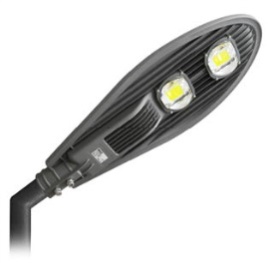 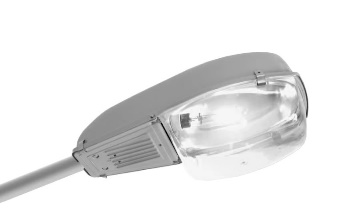 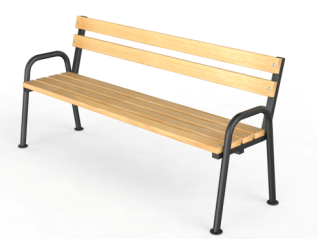 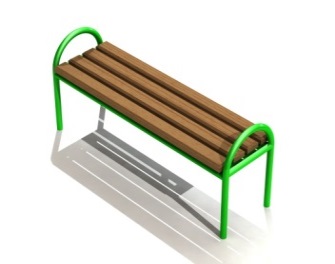 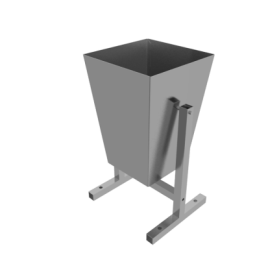 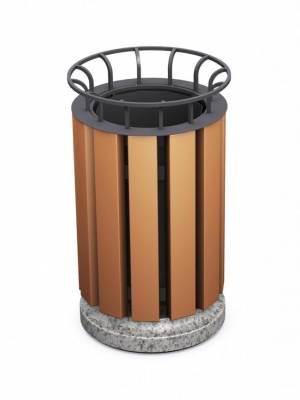 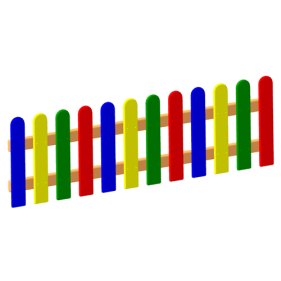 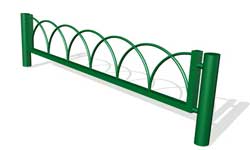 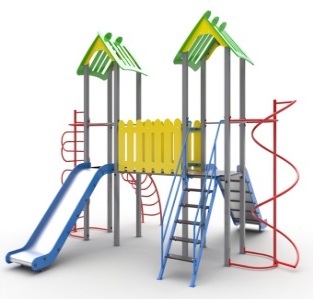 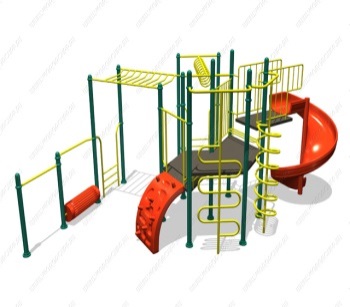 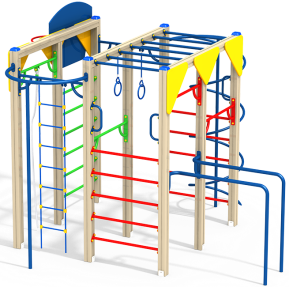 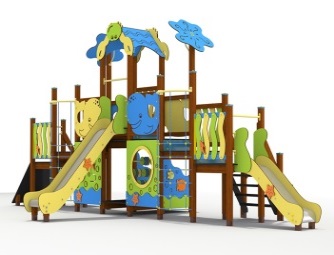 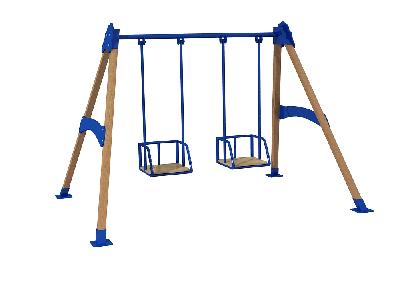 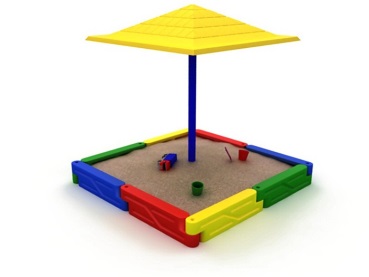 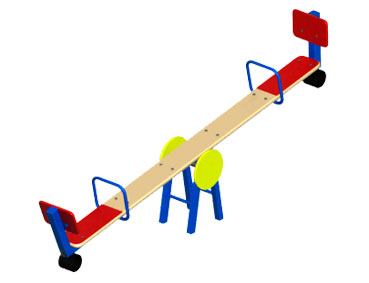 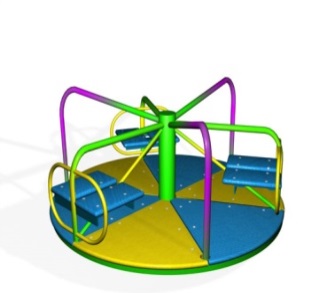 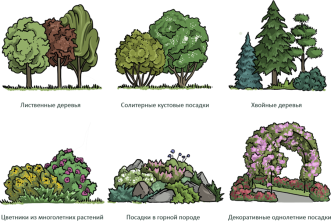 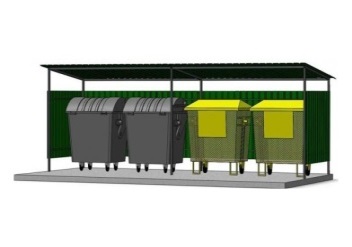 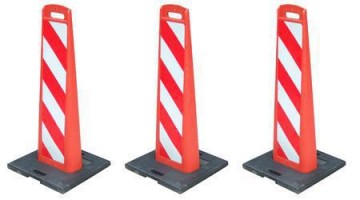 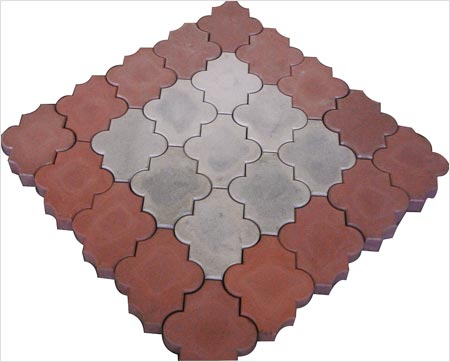 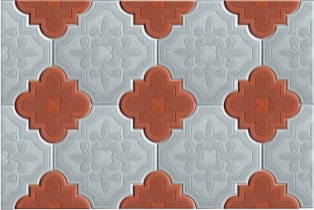 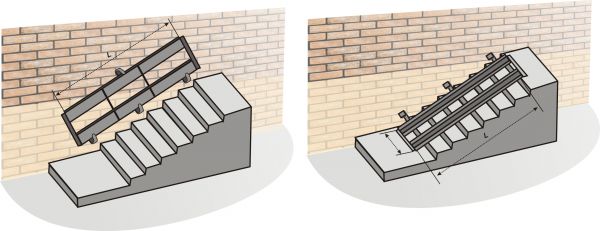 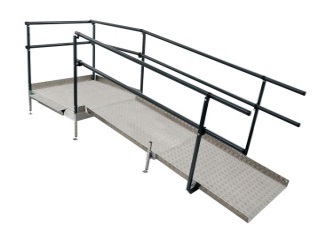 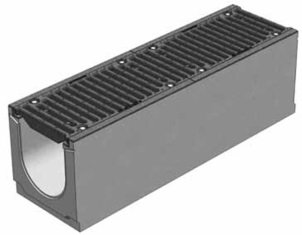 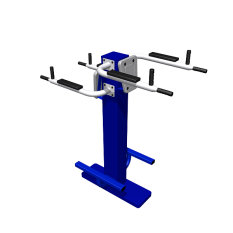 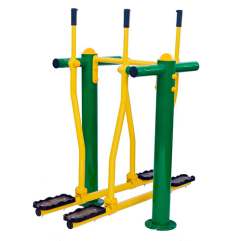 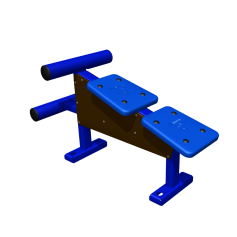 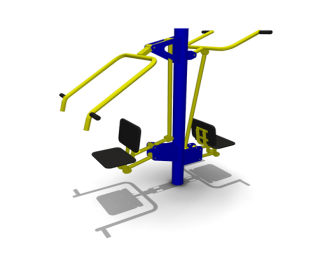 Нормативная стоимость (единичные расценки) работ по благоустройству дворовых территорий, входящих в минимальный и дополнительный перечни видов работ по благоустройству дворовых территорий(Томская область)Нормативная стоимость (единичные расценки) работ по благоустройству дворовых территорий, входящих в минимальный и дополнительный перечни видов работ по благоустройству дворовых территорий(Томская область)Нормативная стоимость (единичные расценки) работ по благоустройству дворовых территорий, входящих в минимальный и дополнительный перечни видов работ по благоустройству дворовых территорий(Томская область)Нормативная стоимость (единичные расценки) работ по благоустройству дворовых территорий, входящих в минимальный и дополнительный перечни видов работ по благоустройству дворовых территорий(Томская область)№ п/пМероприятиеЕдиница измеренияСтоимость работ, руб.Минимальный перечень видов работ по благоустройству дворовых территорийМинимальный перечень видов работ по благоустройству дворовых территорийМинимальный перечень видов работ по благоустройству дворовых территорийМинимальный перечень видов работ по благоустройству дворовых территорий1.1.Ремонт дворовых проездовкв.м.1 476,01.2.Обеспечение освещения дворовых территорийУстановка 1 элемента освещения17 107,21.3.Установка скамеекшт.16 450,01.4.Установка урншт.4 010,0Дополнительный перечень видов работ по благоустройству дворовых территорий Дополнительный перечень видов работ по благоустройству дворовых территорий Дополнительный перечень видов работ по благоустройству дворовых территорий Дополнительный перечень видов работ по благоустройству дворовых территорий 2.1.Оборудование детских и спортивных площадокУстановка 1 элемента35 161,82.2.Оборудование автомобильных парковоккв.м1 933,12.3Озеленение территорийкв.м319,52.4.Оборудование площадок для сбора коммунальных отходов, включая раздельный сбор отходовкв.м1 600,02.5.Устройство и ремонт ограждений различного функционального назначенияп.м.8 248,02.6.Устройство и ремонт дворовых тротуаров и пешеходных дорожеккв.м2 380,92.7.Устройство пандусап.м.6 055,02.8.Устройство водоотводных лотковп.м.2 923,2№ п/пНаименование показателяЕдиница измеренияЗначение1.Доля  и размер финансового участия заинтересованных лиц в выполнении минимального перечня работ по благоустройству дворовых территорий от общей стоимости работ минимального перечня, включенных в программуПроценты12.Объем трудового участия заинтересованных лиц в выполнении минимального перечня работ по благоустройству дворовых   территорииЧел./часы203.Доля  и размер финансового участия заинтересованных лиц в выполнении дополнительного перечня работ по  благоустройству дворовых территорий от общей стоимости работ дополнительного перечня, включенных в программуПроценты14. Объем трудового участия заинтересованных лиц в выполнении дополнительного перечня работ по благоустройству дворовых территорииЧел./часы20№ п/пАдреса многоквартирных домов в Первомайском районе *Местоположение общественной территории Первомайского района *1Томская область, Первомайский район, с.Первомайское, ул.Ленинская 71Томская область, Первомайский район, с.Комсомольск,  стадион «Чулым»2Томская область, Первомайский район, с.Комсомольск, ул.Комсомольская д.38, ул.Первомайская д.8Томская область, Первомайский район, с.Комсомольск,  ул. Причулымская 40в, баскетбольно - волейбольная площадка3Томская область, Первомайский район, с.Первомайское, ул.Ленинская д.79Томская область, Первомайский район, с.Комсомольск, ул.Комсомольская д.38, ул.Первомайская д.84Томская область, Первомайский район, с.Первомайское, ул.Ленинская д.29, 31Томская область, Первомайский район, с.Первомайское, ул.Ленинская 97а5Томская область, Первомайский район, с.Комсомольск, ул.Комсомольская д.35, ул.Первомайская д.6, ул.Железнодорожная 42Томская область, Первомайский район, с.Комсомольск,  кладбище6Томская область, Первомайский район, п.Улу-Юл, ул.Железнодорожная 28Томская область, Первомайский район, с. Крутоложное, парк отдыха7Томская область, Первомайский район, с.Комсомольск, ул.Комсомольская д.33Томская область, Первомайский район, п. Аргат-Юл, ул.Комсомольская 33а8Томская область, Первомайский район, п.Улу-Юл, ул.Железнодорожная д.32Томская область, Первомайский район, д. Тазырбак, кладбище9Томская область, Первомайский район, с.Первомайское, пер.Молодёжный д.6Томская область, Первомайский район, п. Беляй, сквер памяти10Томская область, Первомайский район, с.Комсомольск, ул.Комсомольская д.30/111Томская область, Первомайский район, с.Первомайское, ул.Коммунистическая д.912Томская область, Первомайский район, с.Первомайское, ул.Советская д.913Томская область, Первомайский район, с.Первомайское, ул.Советская д.1114Томская область, Первомайский район, с.Первомайское, пер.Первомайский д.3715Томская область, Первомайский район, с.Первомайское, ул.Советская д.5916Томская область, Первомайский район, с.Первомайское, ул.Советская д.6117Томская область, Первомайский район, с.Первомайское, ул.Ленинская д.4018Томская область, Первомайский район, с.Первомайское, ул.Ленинская д.4219Томская область, Первомайский район, с.Первомайское, пер.Первомайский д.120Томская область, Первомайский район, с.Первомайское, пер.Молодёжный д.1121Томская область, Первомайский район, с.Первомайское, пер.Молодёжный д.1322Томская область, Первомайский район, с.Первомайское, пер.Молодёжный д.1423Томская область, Первомайский район, с.Первомайское, пер.Молодёжный д.1624Томская область, Первомайский район, с.Первомайское, пер.Молодёжный д.1825Томская область, Первомайский район, с.Первомайское, пер.Молодёжный д.1026Томская область, Первомайский район, с.Первомайское, ул.Карла Маркса д.427Томская область, Первомайский район, с.Первомайское, пер.Молодёжный д.229Томская область, Первомайский район, с.Первомайское, пер.Молодёжный д.430Томская область, Первомайский район, с.Первомайское, пер.Молодёжный д.331Томская область, Первомайский район, с.Первомайское, пер.Молодёжный д.3А32Томская область, Первомайский район, с.Первомайское, пер.Кирпичный д.1333Томская область, Первомайский район, с.Первомайское, пер.Кирпичный д.1434Томская область, Первомайский район, с.Первомайское, ул.Больничная д.1635Томская область, Первомайский район, с.Первомайское, ул.Ленинская д.9736Томская область, Первомайский район, с.Первомайское, ул.Гончарова д.2137Томская область, Первомайский район, с.Первомайское, ул.Карла Маркса д.738Томская область, Первомайский район, с.Первомайское, ул.Больничная д.3/839Томская область, Первомайский район, с.Первомайское, ул.Больничная д.1240Томская область, Первомайский район, с.Первомайское, ул.Карла Маркса д.3441Томская область, Первомайский район, с.Первомайское, ул.Карла Маркса д.3642Томская область, Первомайский район, с.Первомайское, ул.Ленинская д.7543Томская область, Первомайский район, с.Первомайское, ул.Ленинская д.95В44Томская область, Первомайский район, с.Первомайское, ул.Гончарова д.3Б45Томская область, Первомайский район, с.Первомайское, ул.Комсомольская д.4146Томская область, Первомайский район, с.Первомайское, ул.Карла Маркса д.947Томская область, Первомайский район, с.Первомайское, ул.Карла Маркса д.1148Томская область, Первомайский район, с.Первомайское, ул.Карла Маркса д.1349Томская область, Первомайский район, с.Первомайское, ул.Карла Маркса д.1550Томская область, Первомайский район, с.Первомайское, ул.Ленинская д.2951Томская область, Первомайский район, с.Первомайское, ул.Ленинская д.3152Томская область, Первомайский район, с.Первомайское, ул.Ленинская д.7353Томская область, Первомайский район, с.Первомайское, пер.Первомайский д.3354Томская область, Первомайский район, с.Первомайское, ул.Гончарова д.2/155Томская область, Первомайский район, п.Новый, ул.Клубная д.156Томская область, Первомайский район, п.Беляй, ул.Титова д.157Томская область, Первомайский район, п.Беляй, ул.Титова д.358Томская область, Первомайский район, п.Беляй, ул.Титова д.559Томская область, Первомайский район, п.Беляй, ул.Титова д.760Томская область, Первомайский район, п.Беляй, ул.Титова д.961Томская область, Первомайский район, п.Беляй, ул.Титова д.1062Томская область, Первомайский район, д.Торбеево, ул.Строительная д.163Томская область, Первомайский район, д.Торбеево, ул.Строительная д.164Томская область, Первомайский район, д.Торбеево, ул.Строительная д.265Томская область, Первомайский район, д.Торбеево, ул.Строительная д.366Томская область, Первомайский район, д.Торбеево, ул.Строительная д.467Томская область, Первомайский район, д.Торбеево, ул.Строительная д.5